Desátý ročník 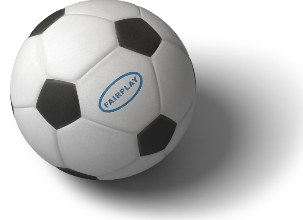 Nohejbalového turnaje amatérských mužstev VysočákůP Ř I H L Á Š K AVyplněnou přihlášku je třeba co nejdříve doručit starostovi, osobně či elektronicky na starosta@vysoka-nad-labem.cz. Podrobnosti na telefonu: 725 081 339Vzhledem k velkému zájmu neváhejte, počet mužstev je omezen a přednost má ten, kdo se přihlásí dříve!!!Datum : pátek 22. června 2018, od 16 hodinMísto: víceúčelové hřiště ve Vysoké nad Labem.Prezence do 15:50 hodinNázev mužstva :…………………………………………………………………..…Kontaktní osoba : 	Jméno a příjmení : ……………………………………………………………………Telefon : ………………….………….  E-mail :……………………………………..V mužstvu musí být minimálně 2 hráči s trvalým pobytem ve Vysoké nad Labem! Soupiska hráčů: Kapitán: …………………………………………………………………………………………………………………………….…………………………………………………………………..…………………………………………………………….(náhradník – není podm.)